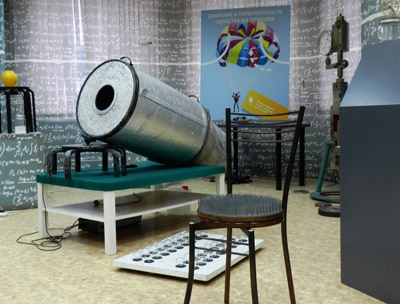 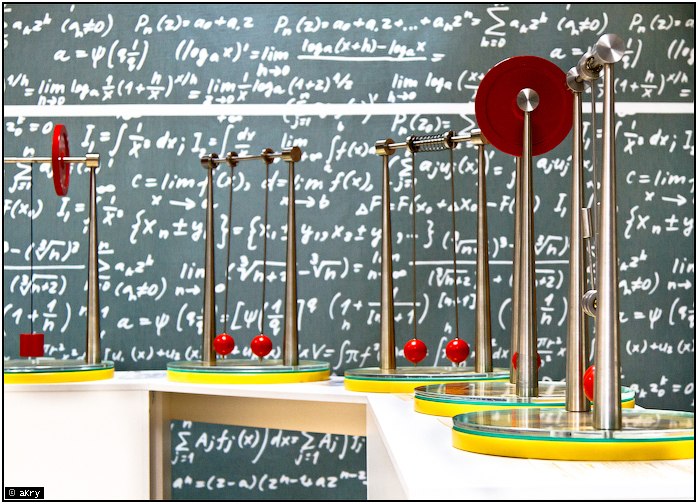 «Простая, наглядная и захватывающая физика»Экскурсия в музей «Физическая кунсткамера» Продолжительность программы: 7 часовИнтерактивный научный музей «Физическая кунсткамера» в занимательной форме знакомит посетителей с научными законами и явлениями. Мы приглашаем вас посетить необычные инсталляции и посмотреть научные фокусы, которые помогут вам разобраться в самых разных физических законах и полюбить физику. У вас есть возможность пройтись по обыкновенным электрическим лампочкам, не раздавив ни одной, с комфортом посидеть на стуле, утыканном гвоздями, и даже стать ненадолго гальваническим элементом питания, называемым в народе "батарейкой". Все просто, наглядно и захватывающе!В музее демонстрируются законы: магнетизма;равновесия;сохранения момента импульса;сохранения энергии;инерции;давления;всемирного тяготения;законы Архимеда, Бернулли, Ома, Ампера;второй закон Ньютона;фотоэлектрический эффект;принцип функционирования гальванического элемента;отражения и преломления света;электричества (Кирхгоффа, Ома, уравнение Максвелла);демонстрация динамического смешивания цветов и спектрального состава белого света.Интерактивный научный музей «Физическая кунсткамера» в занимательной форме знакомит посетителей с научными законами и явлениями. Мы приглашаем вас посетить необычные инсталляции и посмотреть научные фокусы, которые помогут вам разобраться в самых разных физических законах и полюбить физику. У вас есть возможность пройтись по обыкновенным электрическим лампочкам, не раздавив ни одной, с комфортом посидеть на стуле, утыканном гвоздями, и даже стать ненадолго гальваническим элементом питания, называемым в народе "батарейкой". Все просто, наглядно и захватывающе!В музее демонстрируются законы: магнетизма;равновесия;сохранения момента импульса;сохранения энергии;инерции;давления;всемирного тяготения;законы Архимеда, Бернулли, Ома, Ампера;второй закон Ньютона;фотоэлектрический эффект;принцип функционирования гальванического элемента;отражения и преломления света;электричества (Кирхгоффа, Ома, уравнение Максвелла);демонстрация динамического смешивания цветов и спектрального состава белого света.Интерактивный научный музей «Физическая кунсткамера» в занимательной форме знакомит посетителей с научными законами и явлениями. Мы приглашаем вас посетить необычные инсталляции и посмотреть научные фокусы, которые помогут вам разобраться в самых разных физических законах и полюбить физику. У вас есть возможность пройтись по обыкновенным электрическим лампочкам, не раздавив ни одной, с комфортом посидеть на стуле, утыканном гвоздями, и даже стать ненадолго гальваническим элементом питания, называемым в народе "батарейкой". Все просто, наглядно и захватывающе!В музее демонстрируются законы: магнетизма;равновесия;сохранения момента импульса;сохранения энергии;инерции;давления;всемирного тяготения;законы Архимеда, Бернулли, Ома, Ампера;второй закон Ньютона;фотоэлектрический эффект;принцип функционирования гальванического элемента;отражения и преломления света;электричества (Кирхгоффа, Ома, уравнение Максвелла);демонстрация динамического смешивания цветов и спектрального состава белого света.Интерактивный научный музей «Физическая кунсткамера» в занимательной форме знакомит посетителей с научными законами и явлениями. Мы приглашаем вас посетить необычные инсталляции и посмотреть научные фокусы, которые помогут вам разобраться в самых разных физических законах и полюбить физику. У вас есть возможность пройтись по обыкновенным электрическим лампочкам, не раздавив ни одной, с комфортом посидеть на стуле, утыканном гвоздями, и даже стать ненадолго гальваническим элементом питания, называемым в народе "батарейкой". Все просто, наглядно и захватывающе!В музее демонстрируются законы: магнетизма;равновесия;сохранения момента импульса;сохранения энергии;инерции;давления;всемирного тяготения;законы Архимеда, Бернулли, Ома, Ампера;второй закон Ньютона;фотоэлектрический эффект;принцип функционирования гальванического элемента;отражения и преломления света;электричества (Кирхгоффа, Ома, уравнение Максвелла);демонстрация динамического смешивания цветов и спектрального состава белого света.Интерактивный научный музей «Физическая кунсткамера» в занимательной форме знакомит посетителей с научными законами и явлениями. Мы приглашаем вас посетить необычные инсталляции и посмотреть научные фокусы, которые помогут вам разобраться в самых разных физических законах и полюбить физику. У вас есть возможность пройтись по обыкновенным электрическим лампочкам, не раздавив ни одной, с комфортом посидеть на стуле, утыканном гвоздями, и даже стать ненадолго гальваническим элементом питания, называемым в народе "батарейкой". Все просто, наглядно и захватывающе!В музее демонстрируются законы: магнетизма;равновесия;сохранения момента импульса;сохранения энергии;инерции;давления;всемирного тяготения;законы Архимеда, Бернулли, Ома, Ампера;второй закон Ньютона;фотоэлектрический эффект;принцип функционирования гальванического элемента;отражения и преломления света;электричества (Кирхгоффа, Ома, уравнение Максвелла);демонстрация динамического смешивания цветов и спектрального состава белого света.Интерактивный научный музей «Физическая кунсткамера» в занимательной форме знакомит посетителей с научными законами и явлениями. Мы приглашаем вас посетить необычные инсталляции и посмотреть научные фокусы, которые помогут вам разобраться в самых разных физических законах и полюбить физику. У вас есть возможность пройтись по обыкновенным электрическим лампочкам, не раздавив ни одной, с комфортом посидеть на стуле, утыканном гвоздями, и даже стать ненадолго гальваническим элементом питания, называемым в народе "батарейкой". Все просто, наглядно и захватывающе!В музее демонстрируются законы: магнетизма;равновесия;сохранения момента импульса;сохранения энергии;инерции;давления;всемирного тяготения;законы Архимеда, Бернулли, Ома, Ампера;второй закон Ньютона;фотоэлектрический эффект;принцип функционирования гальванического элемента;отражения и преломления света;электричества (Кирхгоффа, Ома, уравнение Максвелла);демонстрация динамического смешивания цветов и спектрального состава белого света.Продолжительность программыСтоимостьСтоимостьСтоимостьСтоимость7 часов16+225+230+340+47 часов